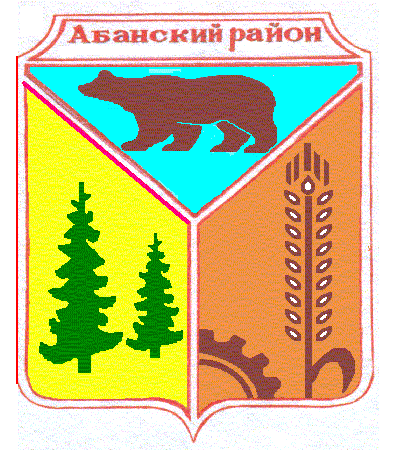 Администрация Абанского районаКрасноярского краяРАСПОРЯЖЕНИЕ27.03.2020 					 п. Абан			                  № 98-рО внесении изменений в распоряжение администрации Абанского района от 17.03.2020 № 85-р «О мерах по организации и проведению мероприятий,направленных на предупреждение завоза и распространения, своевременного выявления и изоляции лиц с признаками новой коронавирусной инфекции, вызванной 2019-nCoV, на территории Абанского района»В соответствии с Федеральным законом от 30.03.1999 № 52-ФЗ «О санитарно-эпидемиологическом благополучии населения», учитывая постановление Главного государственного санитарного врача Российской Федерации от 24.01.2020 № 2 «О дополнительных мероприятиях по недопущению завоза и распространения новой коронавирусной инфекции, вызванной 2019-nCoV», постановление Главного государственного санитарного врача Российской Федерации от 31.01.2020 № 3 «О проведении дополнительных санитарно-противоэпидемических (профилактических) мероприятий по недопущению завоза и распространения новой коронавирусной инфекции, вызванной 2019-nCoV», постановление Главного государственного санитарного врача Российской Федерации от 02.03.2020 № 5 «О дополнительных мерах по снижению рисков завоза и распространения новой коронавирусной инфекции (2019-nCoV)», Указ Губернатора Красноярского края от 16.03.2020 №54-уг, руководствуясь ст.ст. 43,44 Устава Абанского района Красноярского края:1.Внести в распоряжение администрации Абанского района от 17.03.2020 № 85-р «О мерах по организации и проведению мероприятий, направленных на предупреждение завоза и распространения, своевременного выявления и изоляции лиц с признаками новой коронавирусной инфекции, вызванной 2019-nCoV, на территории Абанского района» следующие изменения:  1.1. Пункт 7.2. изложить в новой редакции:«7.2.   Приостановить с 28 марта 2020 года по 5 апреля 2020 года:1) работу кафе, столовых, буфетов, баров, закусочных 
и иных предприятий общественного питания, за исключением обслуживания 
на вынос без посещения гражданами таких предприятий, а также доставки заказов. Данное ограничение не распространяется на столовые, буфеты, кафе 
и иные предприятия питания, осуществляющие организацию питания для работников организаций;2) работу объектов розничной торговли, за исключением аптек 
и аптечных пунктов, а также объектов розничной торговли в части реализации продовольственных товаров и (или) непродовольственных товаров первой необходимости (санитарно-гигиеническая маска, антисептик для рук, салфетки влажные, салфетки сухие, мыло туалетное, мыло хозяйственное, паста зубная, щетка зубная, бумага туалетная, гигиенически прокладки, стиральный порошок, подгузники детские, спички (коробок), свечи, пеленка для новорожденного, шампунь детский, крем от опрелостей детский, бутылочка для кормления, соска-пустышка, бензин автомобильный, дизельное топливо), продажи товаров дистанционным способом, в том числе с условием доставки;3) работу салонов красоты, косметических,  
и иных объектов, в которых оказываются подобные услуги, предусматривающие очное присутствие гражданина;4) работу кружков и секций, проведение иных досуговых мероприятий 
в центрах социального обслуживания и  организаций культурно-досугового типа; 5) работу фитнес-залов и других объектов физической культуры и спорта с  массовым посещением людей, в том числе секций (кружков);6) оказание стоматологических услуг, за исключением заболеваний 
и состояний требующих оказание стоматологической помощи в экстренной или неотложной форме;7) деятельность дискотек и иных аналогичных объектов, развлекательных центров, иных развлекательных и досуговых заведений;8) работу детских садов и групп дневного пребывания».1.2.Дополнить пунктом 7.3. следующего содержания:«7.3. Временно приостановить:1) проведение на территории Абанского района досуговых, развлекательных, зрелищных, культурных, физкультурных, спортивных, выставочных, просветительских, рекламных и иных подобных мероприятий 
с очным присутствием граждан, а также оказание соответствующих услуг, 
в том числе в парках культуры и отдыха, торгово-развлекательных центрах, 
на аттракционах и в иных местах массового посещения граждан;2) посещение гражданами зданий, строений, сооружений (помещений 
в них), предназначенных преимущественно для проведения указанных мероприятий (оказания услуг), в том числе дискотек и иных аналогичных объектов, кинотеатров (кинозалов), детских игровых комнат 
и детских развлекательных центров, иных развлекательных и досуговых заведений»2..Контроль за исполнением настоящего распоряжения оставляю за собой.Глава Абанского района	          	                                        	Г.В.Иванченко